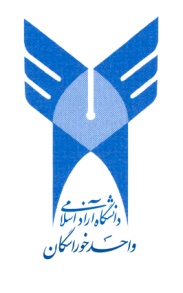 نام درس :	    فرآيند يادگيري و اصول آموزش به مددجو          مدرس :     اكبر منصوري     نيم سال :   اول              سال تحصيلي :  94-93رشته و مقطع :    كارشناسي پرستاري                          زمان كلاس :   يكشنبه (16-15) و (17-16) و (18-17)       شماره درس :  87053تعداد واحد :       1(5/. واحد عملي و 5/. نظري)                پيش نياز :هدف كلي :	E-mail: www.mansouriakbar@yahoo.comآشنایی دانشجو با نظریه ها، مراحل و انواع روش های فراگیری، تدوین و تنظیم فلسفه، اهداف کلی و جزئی بر اساس برنامه های آموزشی، کاربرد روش های نوین و روش تعلیم و تعلم در امور آموزشی و ارزشیابی فعالیت های آموزش پرستاری، آشنایی دانشجو با وسایل و مواد سمعی و بصری، قواعد و محدودیت ها و کاربرد آموزشی هریک از آن ها.وظايف دانشجويان :1- حضور فعال و شرکت فعالانه در کلاس در س و مطالعه 5% از نمره نهایی2-طرح آموزش به مددجو (پمفلت و پوستر) 40% از نمره نهایی3-امتحانات 55% از نمره نهایینحوه ارزشيابي :شفاهی-کتبی به صورت اولیه، مرحله ای و پایانی-تشریحی و چند گزینه ای منابع :1-صالحی، شایسته.1384.مقدمه ای بر پرستاری بالینی. اصفهان:انتشارات دانشگاه علوم پزشکی اصفهان، 109 صفحه.2-سیف، علی اکبر. 1388. روانشناسی پرورشی نوین(روانشناسی یادگیری و آموزش). تهران: نشر دوران، 708 صفحه.3-هاشمیان، معصومه.1386. آموزش بهداشت و ارتباطات. تهران: انتشارات اندیشه رفیع، 115 صفحه.4-باقیانی مقدم، محمد حسین. شریفی راد، غلامرضا. 1388. تکنولوژی آموزشی. تهران: انتشارات آثار سبحان، 112 صفحه.5-اسدی نوقابی، احمدعلی. زندی، میترا. نظری، علی اکبر. 1383. فرآیند یادگیری و اصول آموزش  به بیمار. تهران: انتشارات بشری، 156 صفحه.6-کوشان، محسن. واقعی، سعید. 1386. روان پرستاری(بهداشت روان 1). تهران:انتشارات اندیشه رفیع، 168 صفحه.7-میرزا بیگی، علی.1386. برنامه ریزی درسی در آموزش رسمی و تربیت نیروی انسانی.تهران: انتشارات یسطرون، 420 صفحه.8-لاکشا مانا راما چاندران.1387.آموزش بهداشت. ترجمه فروغ شفیعی و اذن الله آذرگشب. تهران: انتشارات دانشگاه تهران، 263 صفحه.9-پوتر و پری.1386. اصول و فنون پرستاری. ترجمه گروه مترجمین. تهران: نشر جامعه نگر، 999 صفحه.10-زارع، حسین.1388. روانشناسی یادگیری.تهران: انتشارات دانشگاه پیام نور، 278 صفحه.11-باقیانی مقدم، محمد حسین. مظلومی، سعید. شریفی راد، غلامرضا.1387. آموزش بهداشت ،ارتباطات و تکنولوژی آموزشی. تهران: انتشارات آثار سبحان.12-مهاجر، تانیا.1389.اصول آموزش به بیمار. تهران: نشر سالمی، 142 صفحه.13-حمید زاده اربابی، یوسف. 1386. آموزش بهداشت و ارتباطات. تهران: انتشارات بشری، 132 صفحه.14-فیوضات ، یحیی.1387. مبانی برنامه ریزی آموزشی. تهران: انتشارات ویرایش، 186 صفحه.رديفتاريخعناوين مباحث درسيمدرس130/6/93مفاهیم آموزش و یاد گیری: تعریف آموزش، تعریف یادگیری، تفاوت بین آموزش و یادگیری ماهیت یادگیری (فراگرفتن، نگهداری، یادآوری، بازشناسی)، ملاکهای یادگیری (مقدار، وقت، دقت، صحت)، انواع یادگیری (علامتی، محرک-پاسخی، معنی دار، طوطی وار و ...). قوانین یادگیری (آمادگی، اثر)، موانع یادگیری ( کسل کنندگی، پیچیدگی).اكبر منصوري26/7/93اصول یادگیری (توجه به نیاز های یادگیرنده).اكبر منصوري320/7/93طراحی آموزش: اهداف (کلی، رفتاری). شرایط آموزش ( محیط، فرد آموزش دهنده). منابع ( پمفلت، کتابچه آموزشی، کتاب، پوستر).اكبر منصوري427/7/93تعیین نیاز های آموزشی مددجویان: بررسی و شناخت مددجویان از نظر جسمی، روانی و اجتماعی. تشخیص نیاز های آموزشی مددجویان.اكبر منصوري54/8/93نقش ارتباط در آموزش.اكبر منصوري611/8/93روش های آموزش (گفتگو، بحث گروهی، شبیه سازی)اكبر منصوري718/8/93روش های آموزش ایفای نقش، معرفی موردی، نمایش).اكبر منصوري825/8/93نقش مواد و وسایل در امر آموزش (درک بهتر مفاهیم انتزاعی، یادگیری راحت تر، صرفه جویی در وقت).اكبر منصوري92/9/93مواد و رسانه های آموزشی (اسلاید، فیلم آموزشی، ویدئو، اورهد، کتاب و پمفلت).اكبر منصوري109/9/93كلاس عملياكبر منصوري1116/9/93كلاس عملياكبر منصوري1223/9/93كلاس عملياكبر منصوري